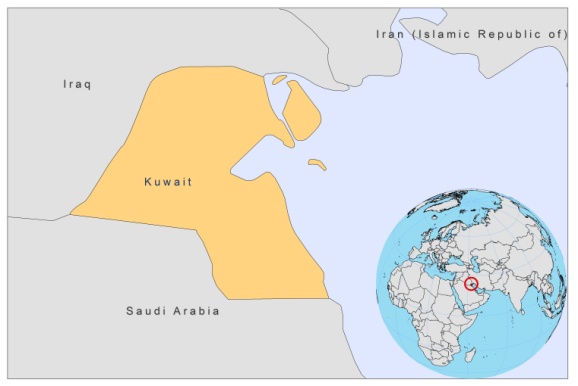 BASIC COUNTRY DATA Total Population: 2,736,732Population 0-14 years: 27%Rural population: 2%	Population living under USD 1.25 a day: no dataPopulation living under the national poverty line: no dataIncome status: High Income economyRanking: High human development (ranking 63)Per capita total expenditure on health at average exchange rate (US dollar): 1,416Life expectancy at birth (years): 74Healthy life expectancy at birth (years): 67BACKGROUNDMore than one million immigrants work in  and the majority come from VL endemic countries such as ,  and ; and CL endemic countries such as   ,  (Islamic Republic of) and . VL and CL are reported in , but mainly as an imported disease. VL is not endemic in  and imported cases occur sporadically in migrant workers [1]. As the vector is present, there is a theoretical risk of VL spreading within  [2]. CL may be endemic, although no infected reservoir was found in an extensive study [3]. There were no proven autochtonous cases until 1983 [3], but in 1991, CL was claimed to be endemic [4]. Hundreds of cases have been admitted and treated in hospitals in  [5], but most are thought to be imported. CL is also occasionally reported in returning military personnel. Two returning  soldiers were thought to have contracted CL in , near the Iraqi border [6]. PARASITOLOGICAL INFORMATIONNO FURTHER INFORMATION IS AVAILABLESOURCES OF INFORMATION1. Iqbal J, Hira PR, Saroj G, Philip R, Al-Ali F, et al (2002). Imported Visceral Leishmaniasis: Diagnostic Dilemmas and Comparative Analysis of Three Assays. J Clin Microbiol 40 (2): 475–479. 2. Cope SE, Schultz GW, Richards AL, Savage HM, Smith GC et al (1996). Assessment of arthropod vectors of infectious diseases in areas of U.S. troop deployment in the Persian Gulf. Am J Trop Med Hyg 54:49–53.3. Hussein MS (1983). The epidemiology of cutaneous leishmaniasis in . Ann Trop Med Parasitol 77(1):27-33.4. al-Fouzan AS, al Saleh QA, Najem NM, Rostom A (1991). Cutaneous leishmaniasis in . Clinical experience with itraconazole. Int J Dermatol 30(7):519-21.5. Al-Mutairi N, Alshiltawy M, El Khalawany M, Joshi A, Eassa BI, et al (2009). Tropical medicine rounds: Treatment of  cutaneous leishmaniasis with dapsone, itraconazole, cryotherapy, and imiquimod, alone and in combination. Int J Dermatol 48(8):862-9.6. Cutaneous leishmaniasis in  military personnel--, 2002-2003. Centers for Disease Control and Prevention (CDC). MMWR Morb Mortal Wkly Rep. 2003; 24;52(42):1009-12.Leishmania speciesClinical formVector speciesReservoirsL majorZCLUnknownUnknown